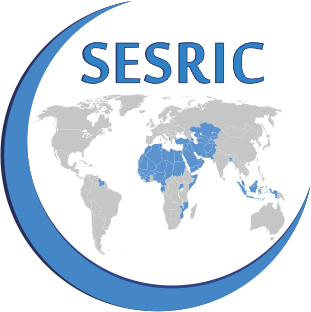 SESRIC EMERGING TALENTS CAPACITY BUILDING PROGRAMME (SETCAB)APPLICATION FORMPlease send the fully completed form to:training@sesric.org DIRECTIONSCarefully read all the instructions provided.Answer each question clearly and completely.Incomplete applications will not be considered.Please ensure that you follow these directions while completing your application for the SESRIC Emerging Talents Capacity Building Programme (SETCAB). Thorough and accurate responses will help us evaluate your suitability for the programme and increase your chances of selection.PERSONAL BACKGROUNDPLEASE SPECIFY THE DURATION OF YOUR TRAINING PROGRAMMEKindly provide the desired start and end dates for your training programme at the SESRIC.Start Date: ________ (dd/mm/yyyy) End Date: ________ (dd/mm/yyyy)LANGUAGE AND COMPUTER PROFICIENCIESEnsure to complete all fields, as this information will help us better understand your language and computer proficiencies.EDUCATIONAL BACKGROUNDEnsure to complete all fields, as this information will help us better understand your academic qualifications.EMPLOYMENT HISTORYComplete all fields to help us understand your professional experience and its relevance to the SESRIC Emerging Talents Capacity Building Programme.REFERENCEProviding accurate and complete contact information will enable us to verify your background and qualifications for the SESRIC Emerging Talents Capacity Building Programme.AFFIDAVITI hereby certify that my responses to the questions above are true, complete, and accurate to the best of my knowledge and belief. I understand that any misinterpretation or material omission made on this application form or any other document requested by the Centre may result in the termination or dismissal of your training programme with SESRIC.Date: ______________________ (dd/mm/yyyy)Name SURNAME: ____________________ (as written in passport)Signature: ____________________________________By signing this affidavit, you confirm the accuracy of the information provided in your application for the SESRIC Emerging Talents Capacity Building Programme and acknowledge the potential consequences of any misrepresentations or omissions.First Name
(as written on passport)Middle Name (if any)Surname
(as written in passport)Date of Birth
(dd/mm/yyyy)Country of BirthNationality of BirthOther NationalityGender
(Female / Male)Marital StatusTelephone 
(Country Code) (Area Code) NumberMobile
(Country Code) (Operator Code) NumberEmail AddressPresent AddressPermanent AddressWhat is your mother tongue?Please indicate your level of proficiency in any other languages you may speak using the codes.
(A: Advanced // I: Intermediate //  B: Beginner // NP: No Proficiency)Please indicate your level of proficiency in any other languages you may speak using the codes.
(A: Advanced // I: Intermediate //  B: Beginner // NP: No Proficiency)Please indicate your level of proficiency in any other languages you may speak using the codes.
(A: Advanced // I: Intermediate //  B: Beginner // NP: No Proficiency)Please indicate your level of proficiency in any other languages you may speak using the codes.
(A: Advanced // I: Intermediate //  B: Beginner // NP: No Proficiency)Please indicate your level of proficiency in any other languages you may speak using the codes.
(A: Advanced // I: Intermediate //  B: Beginner // NP: No Proficiency)LanguageReadWriteSpeakScore* (if any)EnglishFrenchArabicOther (please specify ---------)*Attaching the soft copies of valid exam scores of language proficiency tests (TOEFL, IELTS and YDS) will be preferred.*Attaching the soft copies of valid exam scores of language proficiency tests (TOEFL, IELTS and YDS) will be preferred.*Attaching the soft copies of valid exam scores of language proficiency tests (TOEFL, IELTS and YDS) will be preferred.*Attaching the soft copies of valid exam scores of language proficiency tests (TOEFL, IELTS and YDS) will be preferred.*Attaching the soft copies of valid exam scores of language proficiency tests (TOEFL, IELTS and YDS) will be preferred.Please indicate the computer skills you have.1. 
2.
3. 1. 
2.
3. 1. 
2.
3. 1. 
2.
3. Please provide detailed information about your educational background, including the exact names of the educational institutions you have attended or are currently attending, as well as the (expected) degrees you have attained or will attain.Please provide detailed information about your educational background, including the exact names of the educational institutions you have attended or are currently attending, as well as the (expected) degrees you have attained or will attain.Please provide detailed information about your educational background, including the exact names of the educational institutions you have attended or are currently attending, as well as the (expected) degrees you have attained or will attain.Please provide detailed information about your educational background, including the exact names of the educational institutions you have attended or are currently attending, as well as the (expected) degrees you have attained or will attain.Please provide detailed information about your educational background, including the exact names of the educational institutions you have attended or are currently attending, as well as the (expected) degrees you have attained or will attain.Name of School/ College/ UniversityDepartment/ MajorCountryAcademic Degree Obtained 
(BA / BSc / MA / MSc / PhD)Year of (Expected) Graduation
(yyyy)Please provide detailed information about your current and previous employments, including the names of the institutions or companies, countries, employment periods, positions, and job responsibilities.Please provide detailed information about your current and previous employments, including the names of the institutions or companies, countries, employment periods, positions, and job responsibilities.Please provide detailed information about your current and previous employments, including the names of the institutions or companies, countries, employment periods, positions, and job responsibilities.Please provide detailed information about your current and previous employments, including the names of the institutions or companies, countries, employment periods, positions, and job responsibilities.Please provide detailed information about your current and previous employments, including the names of the institutions or companies, countries, employment periods, positions, and job responsibilities.Name of Institution/ CompanyCountryStart and End Dates of Your Employment PeriodYour PositionJob ResponsibilitiesPlease provide at least 2 contact persons whom we may reach out to regarding your educational and/or professional background. Ensure to include their full name, job designation, mobile number (with country and operator codes), email, and the nature of your relationship with them (educational, professional, or personal).Please provide at least 2 contact persons whom we may reach out to regarding your educational and/or professional background. Ensure to include their full name, job designation, mobile number (with country and operator codes), email, and the nature of your relationship with them (educational, professional, or personal).Please provide at least 2 contact persons whom we may reach out to regarding your educational and/or professional background. Ensure to include their full name, job designation, mobile number (with country and operator codes), email, and the nature of your relationship with them (educational, professional, or personal).Please provide at least 2 contact persons whom we may reach out to regarding your educational and/or professional background. Ensure to include their full name, job designation, mobile number (with country and operator codes), email, and the nature of your relationship with them (educational, professional, or personal).Please provide at least 2 contact persons whom we may reach out to regarding your educational and/or professional background. Ensure to include their full name, job designation, mobile number (with country and operator codes), email, and the nature of your relationship with them (educational, professional, or personal).Name SURNAMEJob DesignationMobile Number
(country code) (operator code) numberEmailRelationship
(Educational, Professional, or Personal)